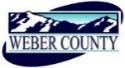 PUBLIC NOTICE is hereby given that the Board of Commissioners of Weber County, Utah will hold a regular commission meeting in the Commission Chambers of the Weber Center, 2380 Washington Blvd., Ogden, Utah, commencing at 10:00 a.m. on Tuesday, the 22nd day of October, 2019.The agenda for the meeting consists of the following:Welcome- Commissioner JenkinsInvocation-  Zachary DammPledge of Allegiance-  Daniel WadeThought of the Day-  Commissioner FroererPublic Comments- (Please limit comments to 3 minutes)F.		Consent Items-Request for approval of warrants #2096-2115 and #444112-444260 in the amount of $1,541,491.48.Request for approval of purchase orders in the amount of $92,942.90.Request for approval of the minutes for the meetings held on October 8 and 15, 2019.Request for approval of a Retirement Agreement by and between Weber County and William Follum.G.		Action Items-		1.	Request for approval of the designation of voter participation areas.			Presenter: Daniel Wade 	2.	Request for approval of a contract by and between Weber County and Municipal Code Corporation dba Municode to allow the County to publish and maintain its Code of Ordinances in house. 		Presenter: Ricky Hatch3.	Presentation and discussion of the intent to lower the County’s general operations tax levy by $500,000 and increase the unincorporated services fund tax levy by $364,000.  a.       The purpose of the shift is to eliminate the financial subsidy currently being provided to            the unincorporated residents from the County’s general fund.b.       With this shift, approximately 94% of county residents will see a tax decrease and 6%         will see a tax increase.c.       The unincorporated services fund tax on a $403,000 residence would increase from          $29.26 to $58.52 per year, which represents a 100% increase in that tax linePresenter: Scott Parke	H.       Public Hearing-	1.	Request for a motion to adjourn public meeting and convene public hearing. 	2.	Public hearing to discuss and/or take action on the potential sale of property adjacent to the Weber County Shooting and Sports Complex. 		Presenter: Sean Wilkinson	3.	Public Comments. (Please limit comments to 3 minutes).	4.	Request for a motion to adjourn public hearing and reconvene public meeting. 	5.	Action on public hearing-			H2- 	Discussion and/or action on the potential sale of property adjacent to the Weber County 				Shooting and Sports Complex.I.            Commissioner Comments-   (Stall of Fame)J.             Adjourn-CERTIFICATE OF POSTINGThe undersigned duly appointed Executive Assistant in the County Commission Office does hereby certify that the above notice and agenda  were posted as required by law this 18th day of October 2019.							_______________________________							Shelly HalacyIn compliance with the Americans with Disabilities Act, persons needing auxiliary services for these meetings should call the Weber County Commission Office at 801-399-8405 at least 24 hours prior to the meeting. This meeting is streamed live. Information on items presented can be found by clicking highlighted words at the end of the item. The October 29, 2019 Weber County Commission Meeting will be held at 6:00 p.m. in the South Ogden City Offices, 3950 Adams Ave., South Ogden, UT 84403.